Растворов Василий Кириллович 1925г.р.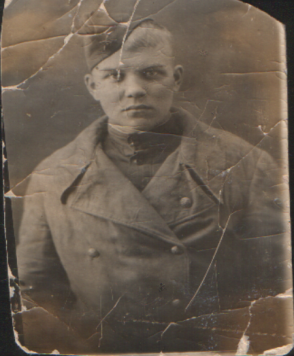 Звание: мл. лейтенантв РККА с 04.01.1943 года Место призыва: Кожвинский РВК, Коми АССР, Кожвинский р-нМесто службы: Президиум ВС СССРДата подвига: 06.08.1946№ записи: 80002015Архивные документы о данном награждении:I. Приказ(указ) о награждении и сопроводительные документы к нему- первая страница приказа или указа- строка в наградном списке- наградной листОрден Отечественной войны II степени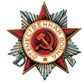 Подвиг: 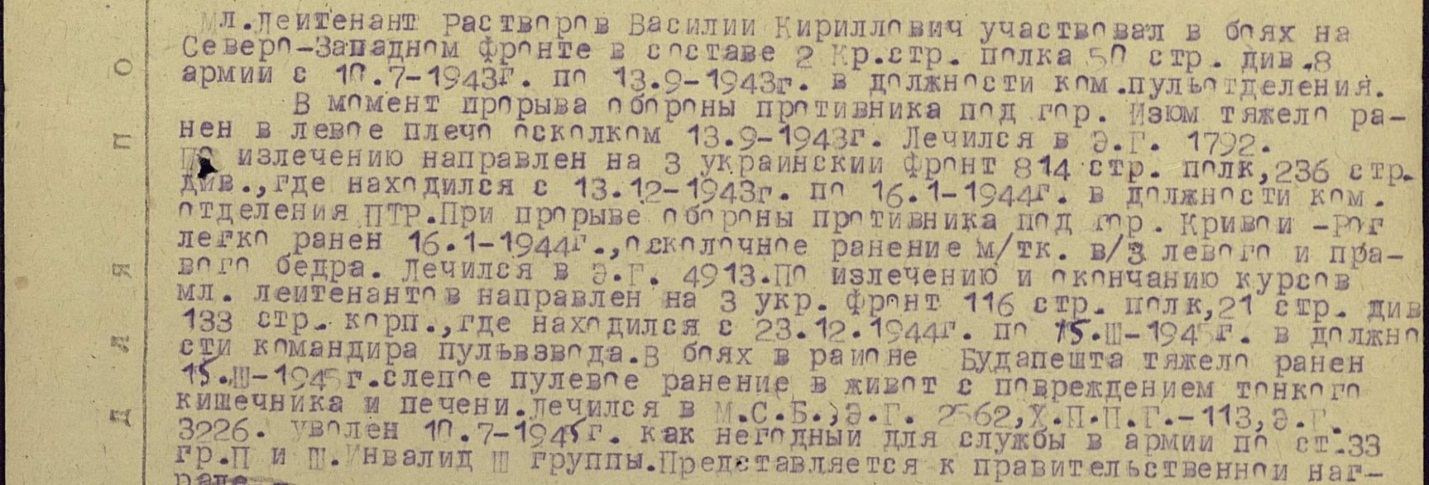 